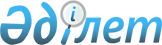 Қызылорда облысының Қазалы аудандық мәслихатының "2023-2025 жылдарға арналған Бірлік ауылдық округінің бюджеті туралы" 2022 жылғы 23 желтоқсандағы № 344 шешіміне өзгерістер енгізу туралыҚызылорда облысы Қазалы аудандық мәслихатының 2023 жылғы 17 қарашадағы № 104 шешімі
      Қызылорда облысының Қазалы аудандық мәслихаты ШЕШТІ:
      1. Қызылорда облысының Қазалы аудандық мәслихатының "2023-2025 жылдарға арналған Бірлік ауылдық округінің бюджеті туралы" 2022 жылғы 23 желтоқсандағы № 344 шешіміне (нормативтік құқықтық актілері мемлекеттік тіркеу тізімінде № 176683 болып тіркелген) мынадай өзгерістер енгізілсін:
      1-тармақ жаңа редакцияда жазылсын:
      "1. 2023-2025 жылдарға арналған Бірлік ауылдық округінің бюджеті 1, 2, 3-қосымшаларға сәйкес, оның ішінде 2023 жылға мынадай көлемдерде бекітілсін:
      1) кірістер – 64660 мың теңге, оның ішінде:
      салықтық түсімдер – 2135 мың теңге;
      салықтық емес түсімдер – 241 мың теңге;
      негізгі капиталды сатудан түсетін түсімдер – 116 мың теңге;
      трансферттер түсімі – 62168 мың теңге;
      2) шығындар – 65242,1 мың теңге, оның ішінде;
      3) таза бюджеттік кредиттеу – 0;
      бюджеттік кредиттер – 0;
      бюджеттік кредиттерді өтеу – 0;
      4) қаржы активтерімен операциялар бойынша сальдо – 0;
      қаржы активтерін сатып алу – 0;
      мемлекеттің қаржы активтерін сатудан түсетін түсімдер – 0;
      5) бюджет тапшылығы (профициті) – -582,1 мың теңге;
      6) бюджет тапшылығын қаржыландыру (профицитті пайдалану) – 582,1 мың теңге;
      қарыз түсімі – 0;
      қарызды өтеу – 0;
      бюджет қаражаттарының пайдаланылатын қалдықтары – 582,1 мың теңге.".
      2. Көрсетілген шешімнің 1-қосымшасы осы шешімнің қосымшасына сәйкес жаңа редакцияда жазылсын.
      3. Осы шешім 2023 жылғы 1 қаңтардан бастап қолданысқа енгізіледі. 2023 жылға арналған Бірлік ауылдық округінің бюджеті
					© 2012. Қазақстан Республикасы Әділет министрлігінің «Қазақстан Республикасының Заңнама және құқықтық ақпарат институты» ШЖҚ РМК
				
      Қазалы аудандық мәслихатының төрағасы 

Ғ.Әліш
Қазалы аудандық мәслихатының
2023 жылғы "17" қарашадағы
№ 104 шешіміне 1-қосымшаҚазалы аудандық мәслихатының
2022 жылғы "23" желтоқсандағы
№ 344 шешіміне 1-қосымша
Санаты
Санаты
Санаты
Санаты
Сомасы, мың теңге
Сыныбы
Сыныбы
Сыныбы
Сомасы, мың теңге
Кіші сыныбы
Кіші сыныбы
Сомасы, мың теңге
Атауы
Сомасы, мың теңге
1. Кірістер
64660
1
Салықтық түсімдер
2135
01
Табыс салығы
1038
2
Жеке табыс салығы
1038
04
Меншiкке салынатын салықтар
1084
1
Мүлiкке салынатын салықтар
40
3
Жер салығы
161
4
Көлiк құралдарына салынатын салық
883
05
Тауарларға, жұмыстарға және қызметтер көрсетуге салынатын ішкі салықтар
13
4
Кәсiпкерлiк және кәсiби қызметтi жүргiзгенi үшiн алынатын алымдар
13
2
Салықтық емес түсімдер
241
01
Аудандық маңызы бар қала, ауыл, кент, ауылдық округ коммуналдық меншігінің мүлкін жалға беру
231
5
Мемлекет меншігіндегі мүлікті жалға беруден түсетін кірістер
231
04
Аудандық маңызы бар қалалардың ,ауылдардың, кенттердің, ауылдық округтердің әкімдері әкімшілік құқық бұзушылықтар үшін салатын айыппұлдар
10
1
Аудандық маңызы бар қалалардың ,ауылдардың, кенттердің, ауылдық округтердің әкімдері әкімшілік құқық бұзушылықтар үшін салатын айыппұлдар
10
3
Негізгі капиталды сатудан түсетін түсімдер
116
03
Жерді және материалдық емес активтерді сату
116
1
Жерді сату
116
4
Трансферттердің түсімдері
62168
02
Мемлекеттiк басқарудың жоғары тұрған органдарынан түсетiн трансферттер
62168
3
Аудандардың (облыстық маңызы бар қаланың) бюджетінен трансферттер
62168
Функционалдық топ
Функционалдық топ
Функционалдық топ
Функционалдық топ
Бюджеттік бағдарламалардың әкiмшiсi
Бюджеттік бағдарламалардың әкiмшiсi
Бюджеттік бағдарламалардың әкiмшiсi
Бағдарлама
Бағдарлама
Атауы
2. Шығындар
65242,1
01
Жалпы сипаттағы мемлекеттiк көрсетілетін қызметтер
37582
124
Аудандық маңызы бар қала, ауыл, кент, ауылдық округ әкімінің аппараты
37582
001
Аудандық маңызы бар қала, ауыл, кент, ауылдық округ әкімінің қызметін қамтамасыз ету жөніндегі қызметтер
37120
022
Мемлекеттік органның күрделі шығыстары
462
07
Тұрғын үй-коммуналдық шаруашылық
7471
124
Аудандық маңызы бар қала, ауыл, кент, ауылдық округ әкімінің аппараты
7471
008
Елді мекендердегі көшелерді жарықтандыру
1866
009
Елді мекендердің санитариясын қамтамасыз ету
318
011
Елді мекендерді абаттандыру мен көгалдандыру
5287
08
Мәдениет, спорт, туризм және ақпараттық кеңістiк
19221
124
Аудандық маңызы бар қала, ауыл, кент, ауылдық округ әкімінің аппараты
19221
006
Жергілікті деңгейде мәдени-демалыс жұмысын қолдау
19221
12
Көлiк және коммуникация
784
124
Аудандық маңызы бар қала, ауыл, кент, ауылдық округ әкімінің аппараты
784
013
Аудандық маңызы бар қалаларда, кенттерде, ауылдарда, ауылдық округтерде автомобиль жолдарының жұмыс істеуін қамтамасыз ету
784
15
Трансферттер
184,1
124
Аудандық маңызы бар қала, ауыл, кент, ауылдық округ әкімінің аппараты
184,1
048
Пайдаланылмаған (толық пайдаланылмаған) нысаналы трансферттерді қайтару
184,1
3. Таза бюджеттік кредиттеу
0
Бюджеттік кредиттер
0
Бюджеттік кредиттерді өтеу
0
4. Қаржы активтері мен операциялар бойынша сальдо
0
Қаржы активтерін сатып алу
0
Мемлекеттің қаржы активтерін сатудан түсетін түсімдер
0
5. Бюджет тапшылығы (профициті)
-582,1
6.Бюджет тапшылығын қаржыландыру (профицитін пайдалану)
582,1
8
Бюджет қаражатының пайдаланылатын қалдықтары
582,1
01
Бюджет қаражаты қалдықтары
582,1
1
Бюджет қаражатының бос қалдықтары
582,1